Επαναληπτικές ασκήσεις στα ΜαθηματικάΆσκηση 1η: Οι τρεις αριθμοί σε κάθε σειρά είναι διαδοχικοί. Συμπληρώνω τους αριθμούς που λείπουν:α) _________     1.986     __________	β) _________     2.139     __________γ)        999      ________   __________δ) _________     1.300      __________ε) ________   _________       1100ζ)    2.050       _________   __________Άσκηση 2η : Κάνω τις προσθέσεις και επαληθεύω:    	   Έλεγχος	                                                Έλεγχος     α)    1 5 9	    ……….	                  β)     3 4 9	………..         +    6 6	    ……….	                        + 1 6 9                   ………..     γ)     7 9 5	    ……….	                  δ)    6 1 8	………..         +  1 5 6	    ……….	                      +   2 9 9                   ………..Άσκηση 3η: Κάνω τις αφαιρέσεις και επαληθεύω:                                Έλεγχος	                                                Έλεγχος     α)    4 4 8	    ……….	                  β)    5 1 9	………..         -  1 3 9	    ……….	                         -    3 9                   ………..     γ)     9 4 6	    ……….	                  δ)    4 6 7	………..         -   3 9 7	    ……….	                       -   1 8 8                   ………..Άσκηση 4: Κάνω τους πολλαπλασιασμούς οριζόντια:2 Χ 19 =………………………………………………………4 Χ 28   =……………………………………. ………………6 Χ 18   =………………………….…………. ……...………3 Χ 39   =……………………………………..….…..……….Άσκηση 5: Κάνω τους πολλαπλασιασμούς:α) 30 Χ 3 = …………                       ε) 223 Χ 3 =…………β) 20 Χ 5 = …………                       ζ) 132 Χ 2 =…………γ) 100 Χ 9 = ………..                       η) 146 Χ 2 = ………...δ) 200 Χ 4 = ………..                       θ) 121 Χ 3 = …………Άσκηση 6: Συμπληρώνω τις ισότητες:α) 23 = ( 7 Χ __ )  +  __β) 36 = ( 5 Χ __ )  +  __	γ) 58 = ( __ Χ  8 )  +  __δ) 45 = ( __ Χ 6 )  +   ---	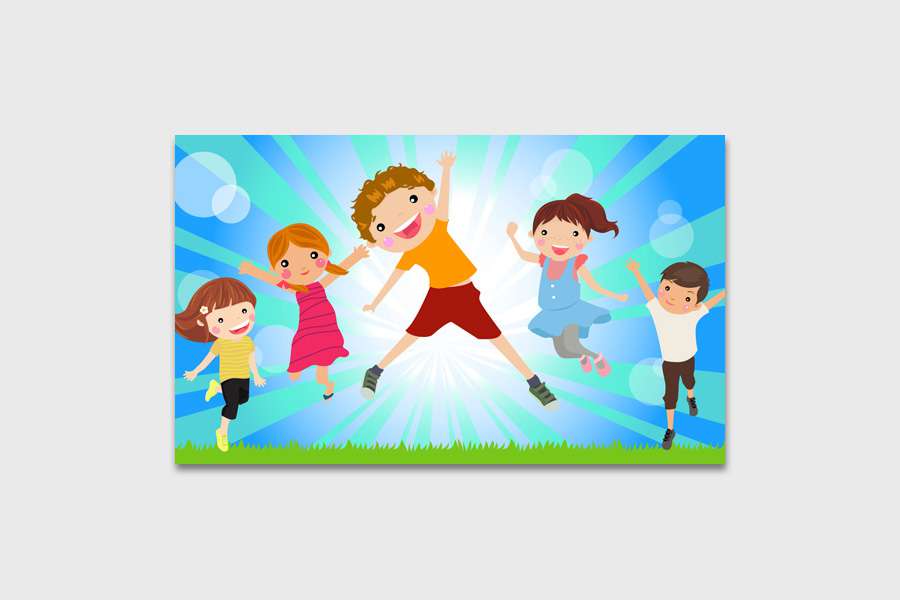 